Tegenovergestelde van modern was ouderwets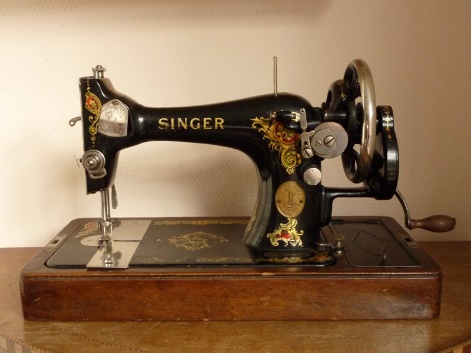 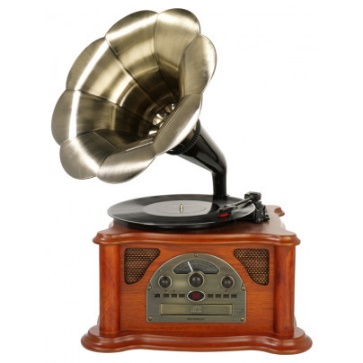 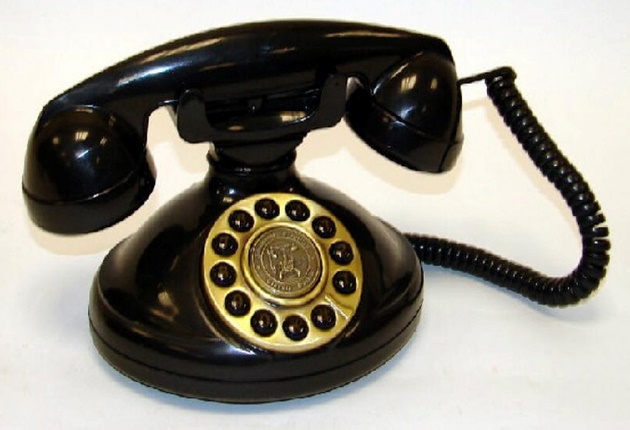 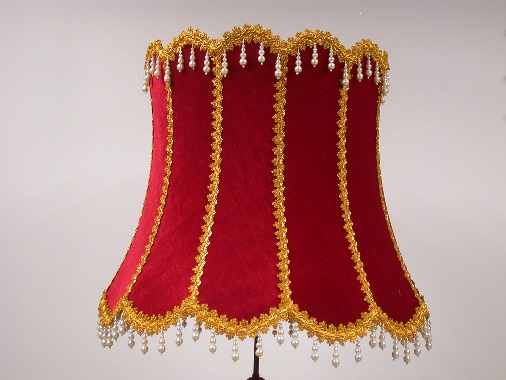 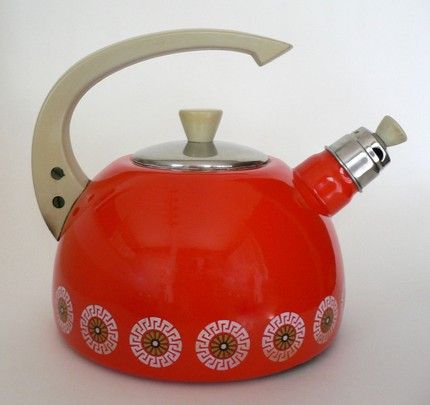 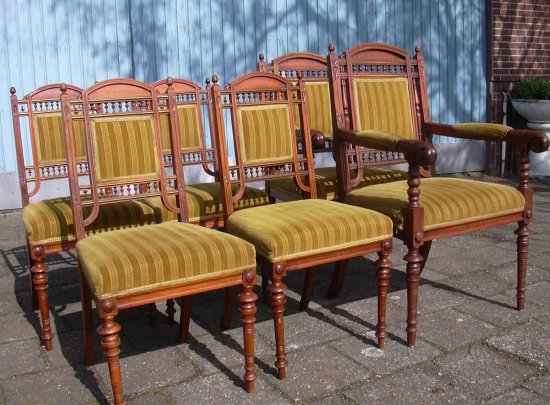 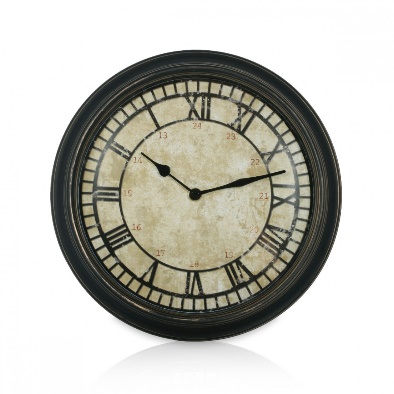 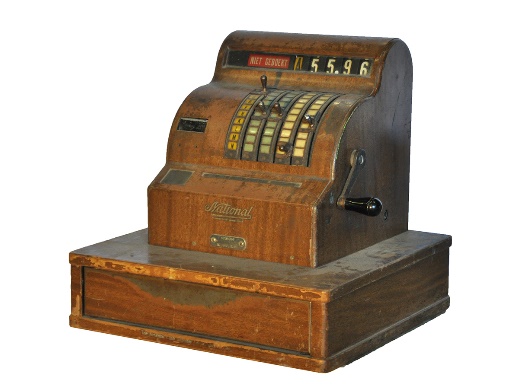 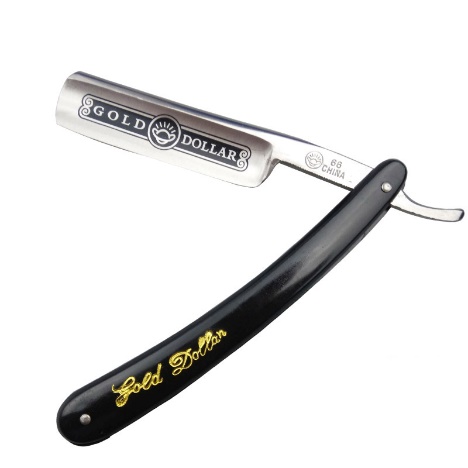 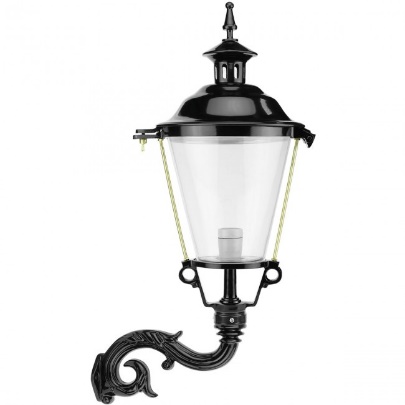 